  Р О С С И Й С К А Я   Ф Е Д Е Р А Ц И Я    Б Е Л Г О Р О Д С К А Я   О Б Л А С Т Ь 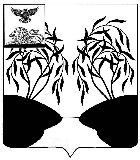 МУНИЦИПАЛЬНЫЙ  СОВЕТ  МУНИЦИПАЛЬНОГО РАЙОНА «РАКИТЯНСКИЙ РАЙОН» БЕЛГОРОДСКОЙ  ОБЛАСТИ Шестнадцатое  заседание Муниципального совета Р Е Ш Е Н И Е от 24 декабря   2019 г.                                                                                           № 9О внесении изменений в решение Муниципального совета от 20 декабря 2018г. № 8 «Об утверждении тарифов на платные услуги, оказываемые муниципальным бюджетным учреждением«Ледовая арена «Дружба» Ракитянского районаБелгородской области В соответствии с Федеральным законом от 6 октября 2003 года                       № 131- ФЗ «Об общих принципах организации местного самоуправления в Российской Федерации», Уставом муниципального района «Ракитянский район», Порядком регулирования цен и тарифов на товары и услуги, производимые и оказываемые муниципальными предприятиями и учреждениями Ракитянского района, утвержденным решением Муниципального совета от 27 декабря 2013 года № 8, и в целях совершенствования системы платы за услуги, оказываемые муниципальным бюджетным учреждением «Ледовая арена «Дружба» Ракитянского района Белгородской области» Муниципальный совет Ракитянского района р е ш и л:	1. Внести изменения в решение  Муниципального совета от  20 декабря 2018 года № 8 « Об утверждении тарифов на платные услуги, оказываемые муниципальным бюджетным учреждением» Ледовая арена «Дружба» Ракитянского района Белгородской области, изложив тарифы в новой редакции согласно приложению к настоящему решению.	2. Настоящее решение вступает в силу с момента его официального опубликования.          3. Контроль за исполнением настоящего решения возложить на постоянную комиссию Муниципального совета по экономическому развитию, бюджету, налоговой политике и муниципальной собственности (А.И. Белоконев).ПредседательМуниципального совета	                                                        Н.М. Зубатова                                                                  Приложениек решению Муниципального совета                                                              от 24 декабря 2019 г. № 9   Тарифы на платные услуги,  оказываемые муниципальным бюджетным учреждением « Ледовая арена «Дружба» Ракитянского района Белгородской области № п/пНаименование услугиТариф в рублях. 1.Массовое катание Массовое катание Взрослые 1чел./час:с 08:00 до 24:00Дети до 14 лет  1чел./час с 08:00 до 14:00с 14:00 до 20:00Дети до 5лет 1 чел./часСпортсмены, занимающиеся в секциях хоккея и фигурного катания 1 чел./часПенсионеры по возрасту и                   инвалиды 1 чел./час1506080Бесплатно60802.Абонемент на катание -10 часов Абонемент на катание -10 часов Взрослые  1 чел./10 час..Дети до 14 лет 1 чел./10 час 1400 7003. Индивидуальные учебно - тренировочные занятия с тренером  Индивидуальные учебно - тренировочные занятия с тренером Взрослые 1 чел /час Дети до 14 лет 1 чел /час                   350  2004.Физкультурно - оздоровительное катаниеФизкультурно - оздоровительное катаниеФизкультурно – оздоровительное  катание  с предоставлением  коньков  для студентов, учащихся  в учебных заведениях  (группа не менее 15 человек )1 чел. /час100Физкультурно – оздоровительное  катание  с предоставлением  коньков  для , учащихся школ Ракитянского района  и студентов Ракитянского агротехнологического техникума в учебных заведениях  (группа не менее 15 человек )1 чел. /час60Катание с предоставлением коньков для детей из многодетных семей  (семья из 3-х и более детей) -1чел./час 60Катание с предоставлением  коньков для детей  сирот -1чел./часбесплатно5.Физкультурно-оздоровительное катание на договорной основе с  предприятиями, учреждениями, организациями и физическими лицамиФизкультурно-оздоровительное катание на договорной основе с  предприятиями, учреждениями, организациями и физическими лицамив месяцдо 10 час.от 11 час. до 29 час.от 30 час. до  39 часот 40 час и выше45004200370035006.Свободное катание по заявке предприятий, организаций, учреждений                                          Свободное катание по заявке предприятий, организаций, учреждений                                          .до 50 человек -1 час свыше  50 человек 1чел./час                    54001107.Предоставление льда для хоккейных командПредоставление льда для хоккейных команд с 08:00 до 13:00 с 14:00 до 18:00 с 19:00 до 20:00 с 21:00 до 22:00 с 22:00 до 23:00 с 23:00  до 24:00 Предоставление  1/2 части ледового поля для хоккейных команд             3600440044004400 4200 380024008. Предоставление  льда для проведения  матчей  иногородних команд  1 час 50009. Занятия  в тренажерном зале   Занятия  в тренажерном зале   Взрослые 1чел./ час80Дети до 14 лет 1 чел./ час. 40 10.Абонемент для занятий в тренажерном зале -10 часов Абонемент для занятий в тренажерном зале -10 часов Взрослые  1чел./ 10 час600 Дети до 14 лет 1 чел / 10час.300 11.Предоставление  коньков для массового  катания Предоставление  коньков для массового  катания Взрослые 1 чел. /час 110Дети до 14 лет 1 чел./ час.5012.Заточка коньков 1 пара / 1 раз 15013. Семейные  посещения  Семейные  посещения Семейные  посещения  с  предоставлением  коньков 1 взрослых +1 ребенок                      (до 7 лет включительно бесплатно)- 1 час220Семейные  посещения  с  предоставлением  коньков 1 взрослых +2 ребенок                      (до 5 лет включитльно бесплатно)- 1 час250Семейные  посещения  с  предоставлением  коньков 2 взрослых +1 ребенок                         (до 5 лет включительно  бесплатно)- 1 час320Семейные  посещения  с  предоставлением  коньков 2 взрослых +2 ребенок                         (до 5 лет включительно бесплатно)- 1 час37014.Предоставление  арены для проведения концертов, спортивно - развлекательных мероприятий                  1 час 700015.Предоставление ледовой арены для фото сессий, видеосъемки при проведении торжественных мероприятий  0,5 часа 70016.Размещение рекламы стандартных размеров -1 шт. / в месяц                                                         минимальный срок до 1 года                   150017.Предоставление стола для игры в настольный теннисПредоставление стола для игры в настольный теннис - взрослые 1 чел/час- дети от 7  до 14 лет-           1чел/час- пенсионеры  по  возрасту и   неработающие  пенсионеры 1чел/час                                               100505018.Предоставление ракеток длянастольного тенниса (двух ракеток и одного шарика)Предоставление ракеток длянастольного тенниса (двух ракеток и одного шарика) - взрослые 1чел./час- дети от 7  до 14 лет-  1чел./ 1 час- пенсионеры  по  возрасту и  инвалиды  1 чел./1час                               50   25   2519.Посещение зала для фитнесаПосещение зала для фитнеса - взрослые  1 чел/час - дети от 7 до 14 лет  1 чел/час - пенсионеры  по  возрасту и   инвалиды  1чел/час                                              80404020.Абонемент для занятия фитнесом                                                                                              на 10 посещенийАбонемент для занятия фитнесом                                                                                              на 10 посещений- взрослые               1чел/10 посещений - дети от 7 до14 лет 1 чел/ 10 посещений- пенсионеры  по  возрасту и   инвалиды  1чел/ 10 посещений                                                         65030027021.Индивидуальные занятия с тренером по фитнесуИндивидуальные занятия с тренером по фитнесу- взрослые 1чел/ час - дети от 7 до14 лет 1 чел// час- пенсионеры  по  возрасту и   инвалиды  1чел/ час                                                  22012010022.Входной  билет при посещении развлекательных мероприятийВходной  билет при посещении развлекательных мероприятий- взрослые  -  дети от 6 до14 лет -дети до 5 лет  включительно                                                                                          10050бесплатно23.Игра аэрохоккейИгра аэрохоккей.- взрослые 1 чел/0,5часа                          -  дети от 7 до14 лет   1чел/0,5часа                   1005024.Размещение рекламных наклеек на борта 1шт. /в месяц 20025.Услуга по хранению спортивной формы взрослые с 1чел./в месяц 200